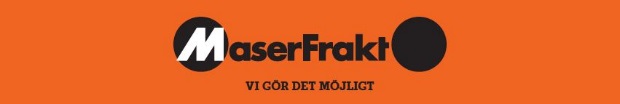 Ansökan om sponsringKlicka i önskat ansökningsbelopp:               5 000 :-	          10 000 :-Föreningsnamn:Adress:Postnummer:Ort:Telefonnummer:E‐postadress:Kontaktperson: Annat belopp – specificera: Beskriv din verksamhet kortfattat:Beskriv vad du vill använda sponsorbidraget till:Beskriv vad MaserFrakt kan förvänta sig i motprestation: